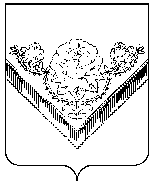 СОВЕТ ДЕПУТАТОВГОРОДСКОГО ОКРУГА ПАВЛОВСКИЙ ПОСАД МОСКОВСКОЙ ОБЛАСТИРЕШЕНИЕг. Павловский ПосадО внесении изменений в решение Совета депутатов городского округа Павловский Посад Московской области от 02.04.2020 № 401/51 «Об утверждении порядка проведения заседаний Совета депутатов городского округа Павловский Посад Московской области посредством видео-конференц-связи»В соответствии с Федеральным законом от 21.12.1994 № 68-ФЗ «О защите населения и территорий от чрезвычайных ситуаций природного и техногенного характера», Федеральным законом от 30.03.1999 № 52-ФЗ «О санитарно-эпидемиологическом благополучии населения», Федеральным Законом от 06.10.2003 № 131-ФЗ «Об общих принципах организации местного самоуправления в Российской Федерации», Законом Московской области № 110/2005-ОЗ «О защите населения и территории Московской области от чрезвычайных ситуаций природного и техногенного характера» и Положением о Московской областной системе предупреждения и ликвидации чрезвычайных ситуаций, учитывая рекомендации Федеральной службы по надзору в сфере прав потребителей и благополучия человека от 10.03.2020 №02/3853-2020-27 по профилактике новой коронавирусной инфекции (2019-nCoV), постановлением Губернатора Московской области от 12.03.2020 № 108-ПГ «О введении в Московской области режима повышенной готовности для органов управления и сил Московской областной системы предупреждения и ликвидации чрезвычайных ситуаций и некоторых мерах по предотвращению распространения новой коронавирусной инфекции (2019-nCoV) на территории Московской области», руководствуясь Уставом городского округа Павловский Посад Московской области и в целях обеспечения непрерывного и устойчивого функционирования органов местного самоуправления городского округа Павловский Посад Московской области, Совет депутатов городского округа Павловский Посад Московской области РЕШИЛ:1. Внести изменения в решение Совета депутатов городского округа Павловский Посад Московской области от 02.04.2020 № 401/51 «Об утверждении порядка проведения заседаний Совета депутатов городского округа Павловский Посад Московской области посредством видео-конференц-связи», изложив пункт 1 решения в следующей редакции:«1. Установить проведение заседаний Совета депутатов городского округа Павловский Посад Московской области посредством видео-конференц-связи в период действия на территории Московской области режима повышенной готовности, режима чрезвычайной ситуации, ограничительных мероприятий, карантина, чрезвычайного или военного положения и при иных ограничительных мерах в целях рассмотрения вопросов, проектов документов, требующих безотлагательного рассмотрения Советом депутатов городского округа Павловский Посад Московской области.».2. Настоящее решение вступает в силу со дня его принятия.Председатель Совета депутатовгородского округа Павловский ПосадМосковской области                                                                                           С.С. Буланов «05» июня 2020 г.М.П.05.06.2020№416/53